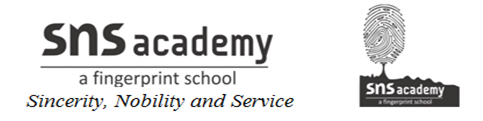 ANNUAL PLAN 2019-2020  			GRADE: IXSUBJECT: MATHEMATICSMONTHUNIT/TOPICJune1. Number system2.Polynomials3.Coordinate geometryJuly4. Linear equations in Two variables5. Introduction to Euclid’s Geometry6. Lines and anglesAugust15.Probability14.Statistics13.Surface area and VolumesSeptemberSurface area and Volumes (13.1 to 13.5)Revision and ExamOctober7.Triangles8.QuadrilateralsNovember9. Areas of Parallelogram and Triangle10.CirclesDecemberRevision and ExamJanuary11. Constructions12. Heron’s FormulaFebruary13.Surface area and Volumes (13.6 to 13.9)MarchRevision and Exam